Лексическая тема «День Победы»(Подготовила: учитель-логопед Коник Е.И.)Для начала предложите ребёнку посмотреть интересный обучающий видеоурок  по теме. https://youtu.be/rqsNvnKuFpU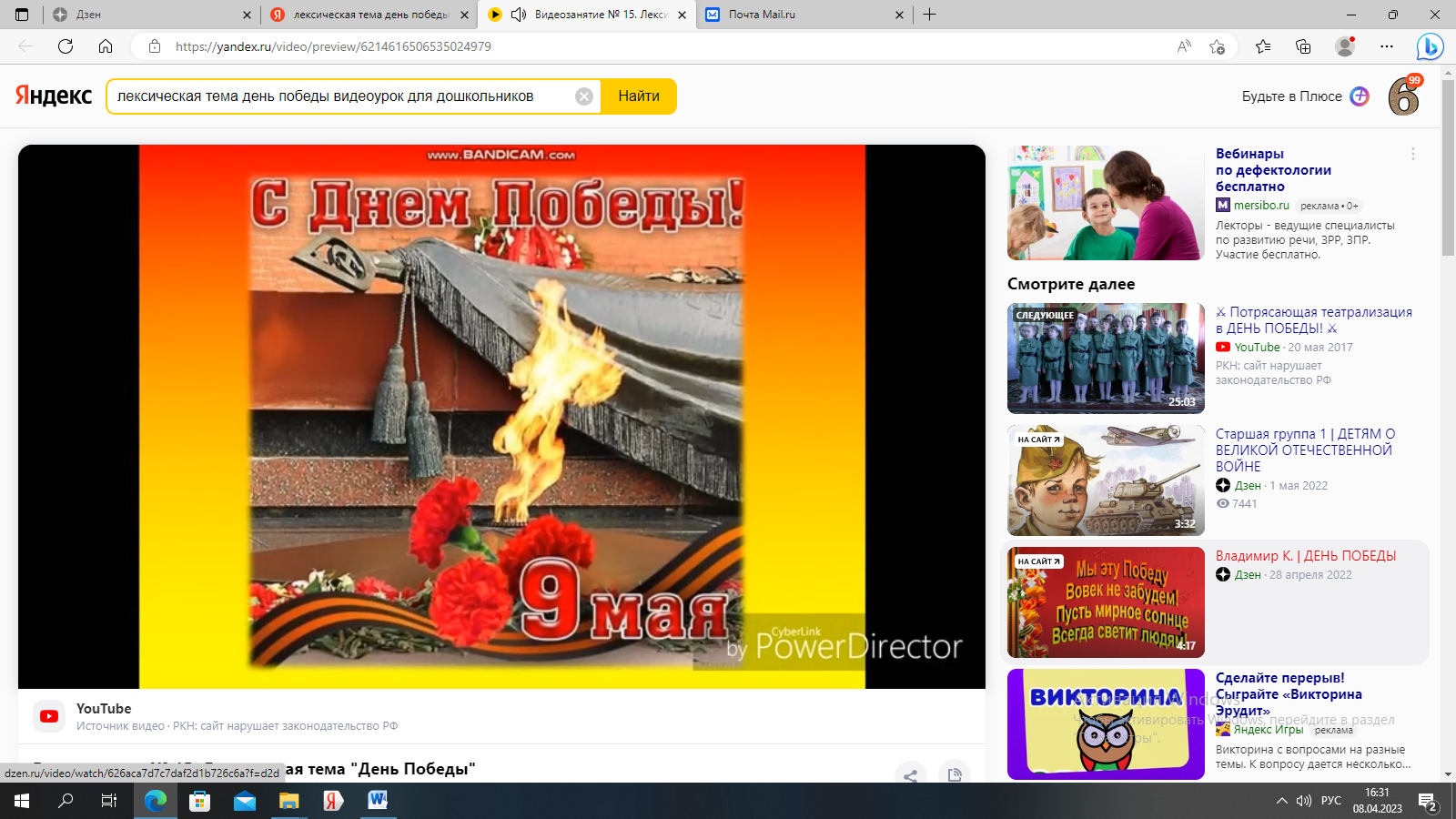 Далее побеседуйте с ребенком, поиграйте в предложенные игры и выполните задания:  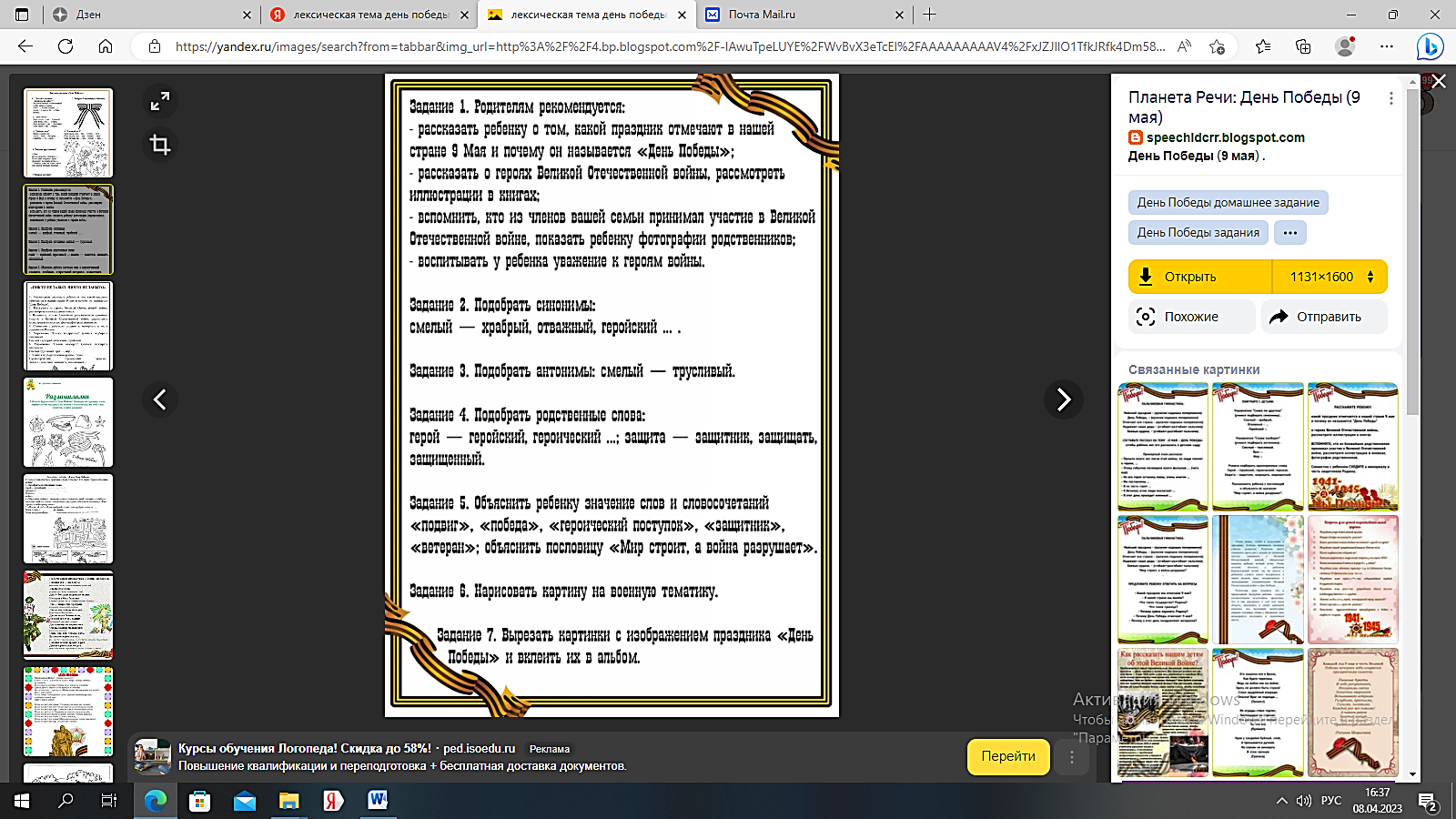 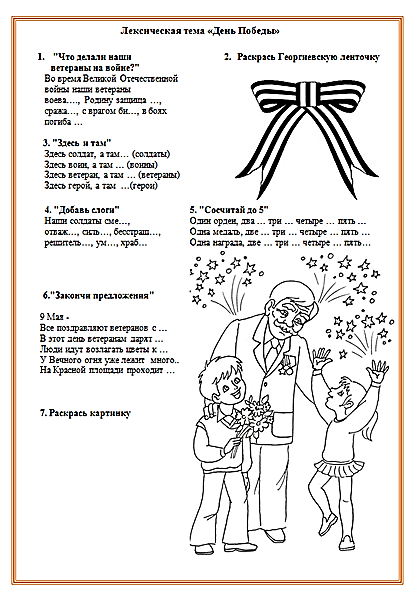 3. И напоследок, закрепите полученные знания и представления ребенка по ниже предложенным ссылкам в обучающих онлайн-играхВоенная техника ВОВ (learningapps.org)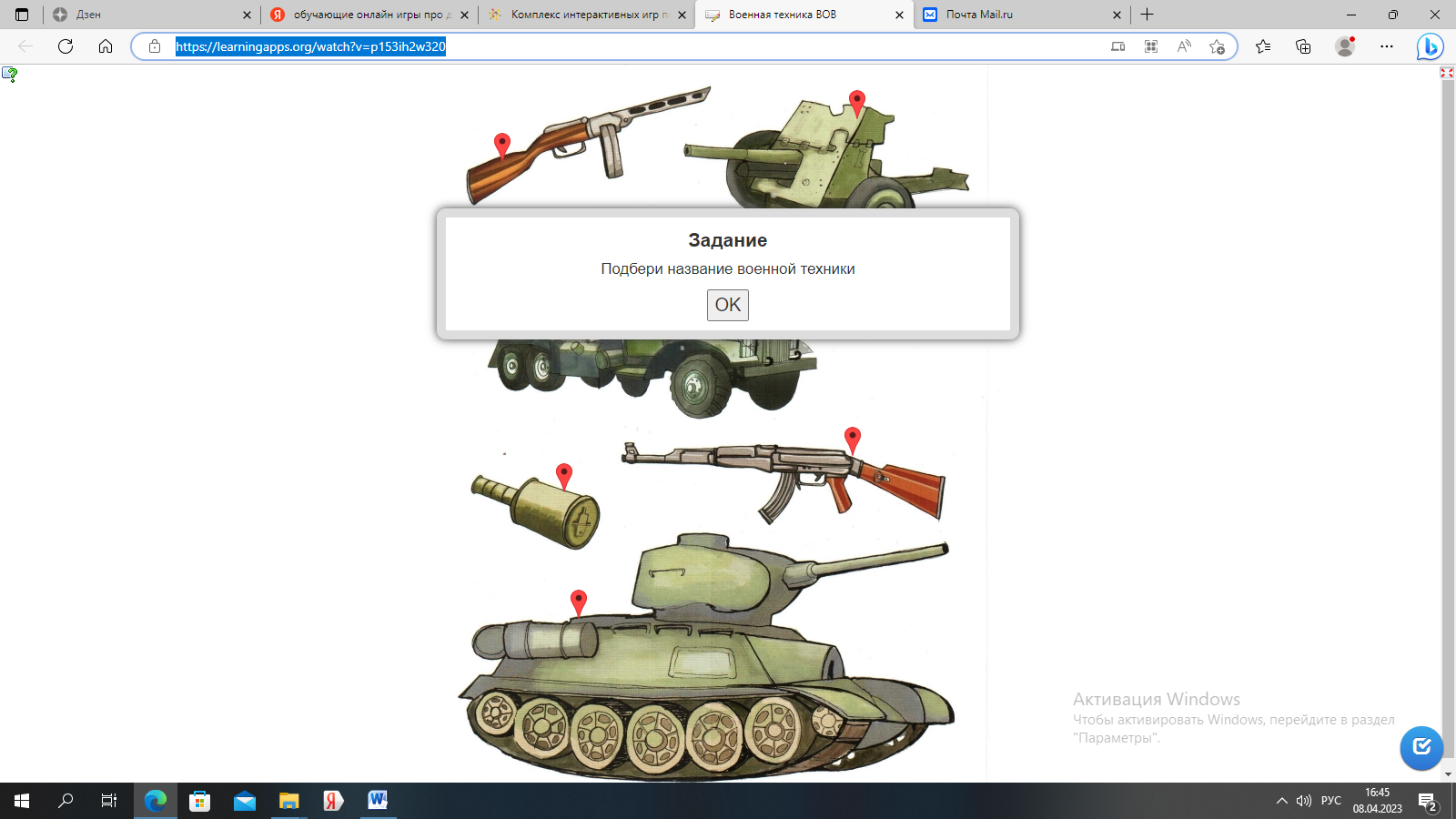 Мемори "Символы Победы" (learningapps.org)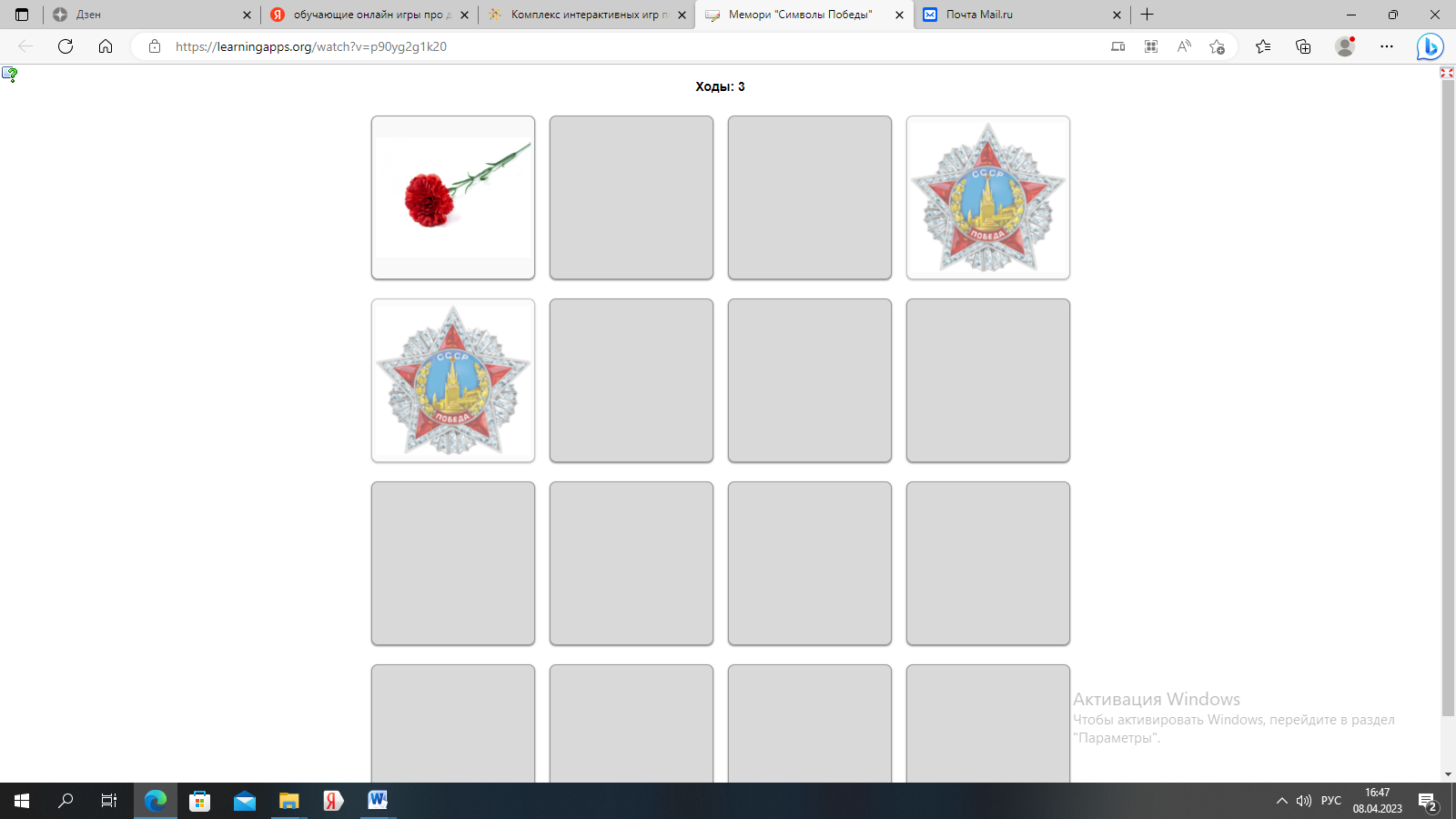   Назови военную профессию (learningapps.org)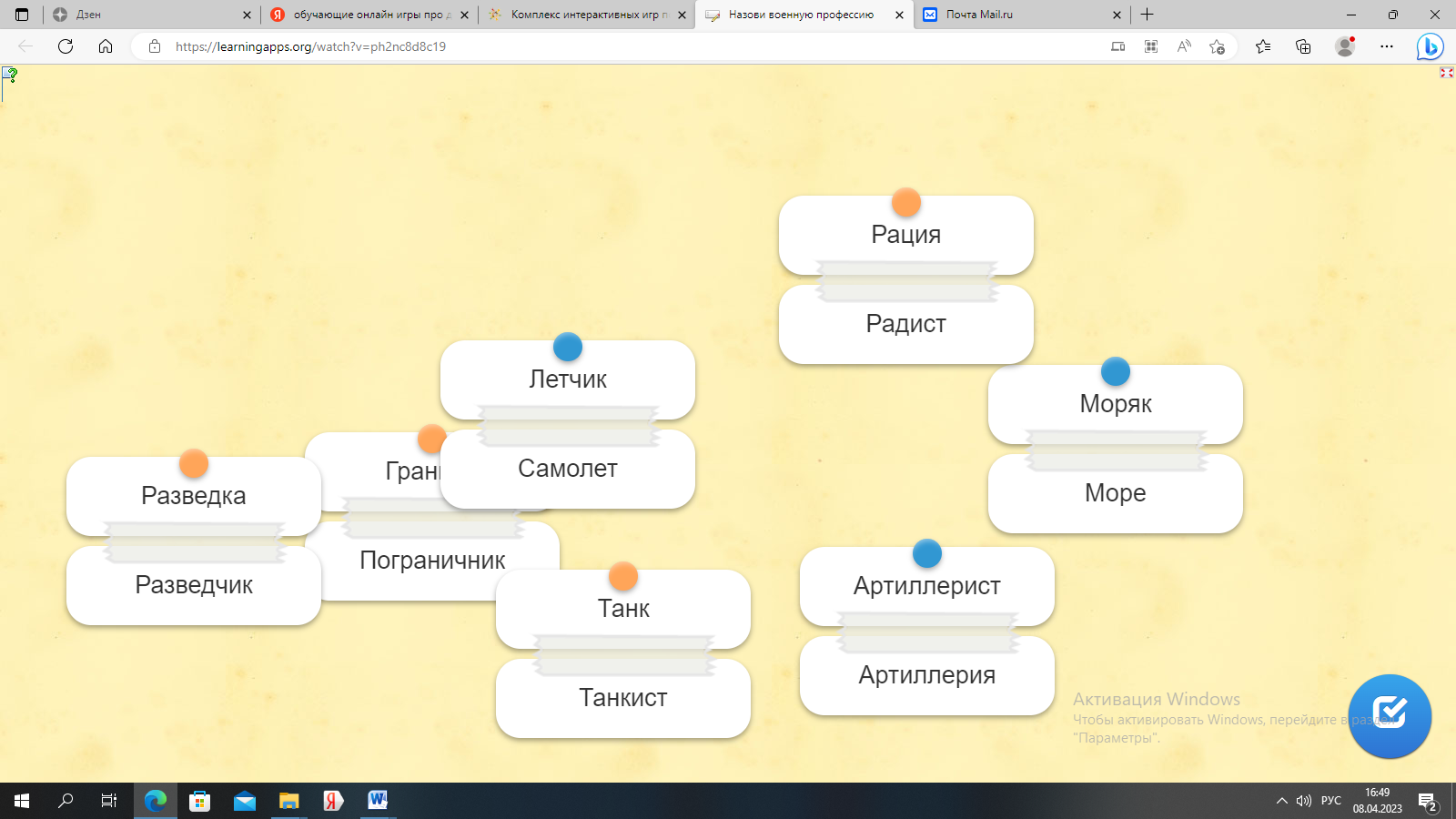 Военные профессии (learningapps.org)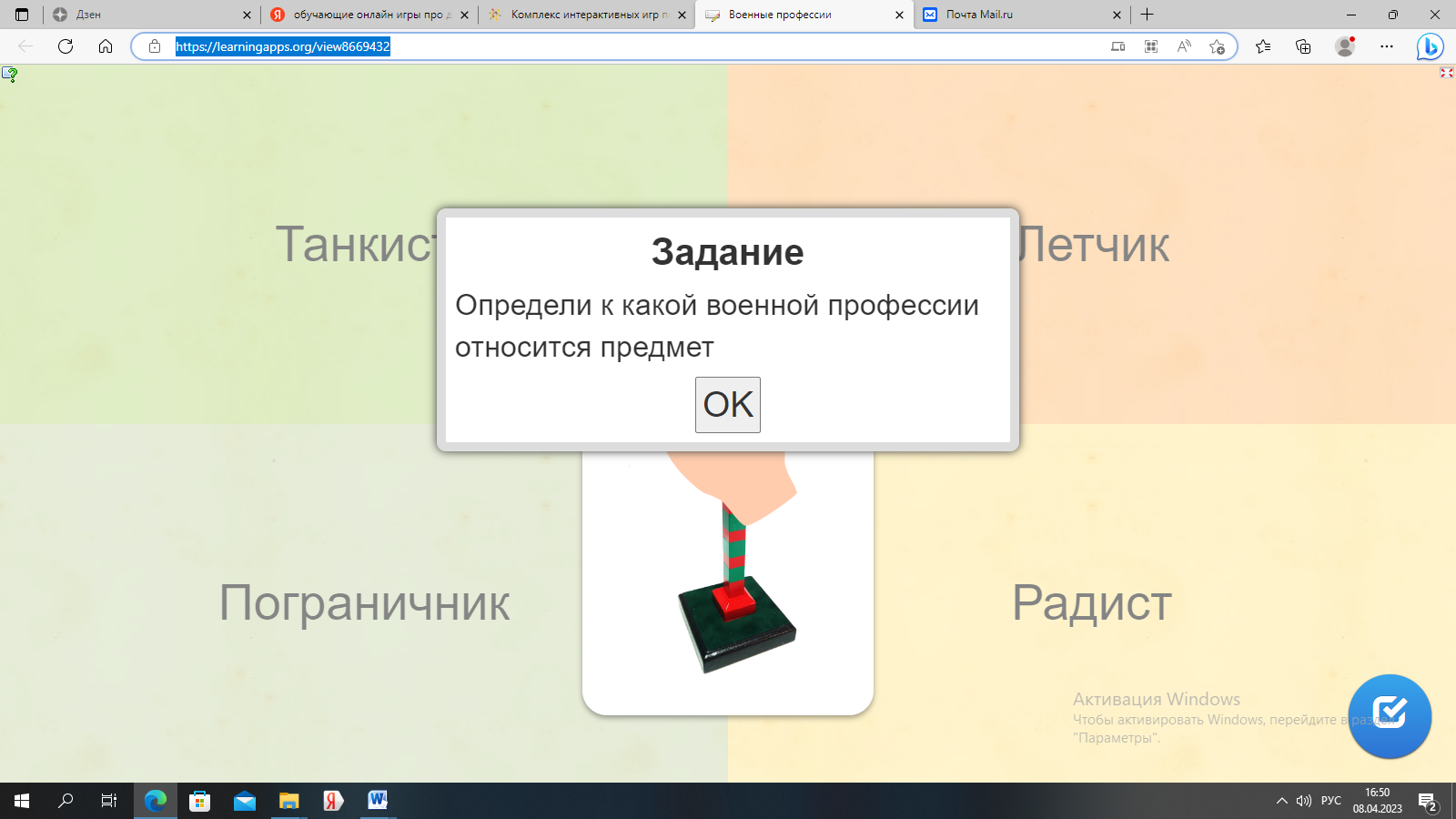 Найти схожее (learningapps.org)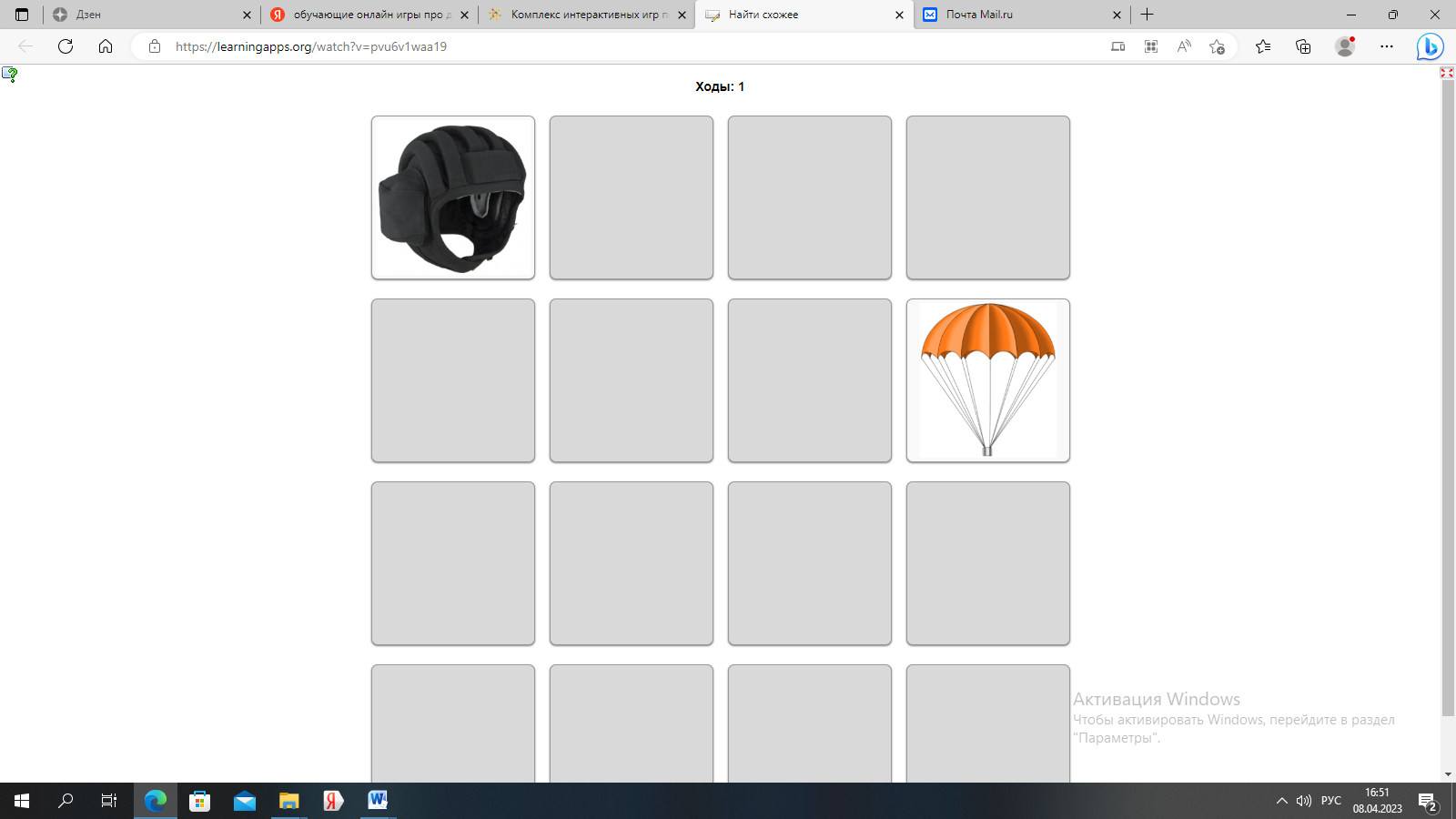 Раскраски онлайн 9 мая (2karandasha.ru)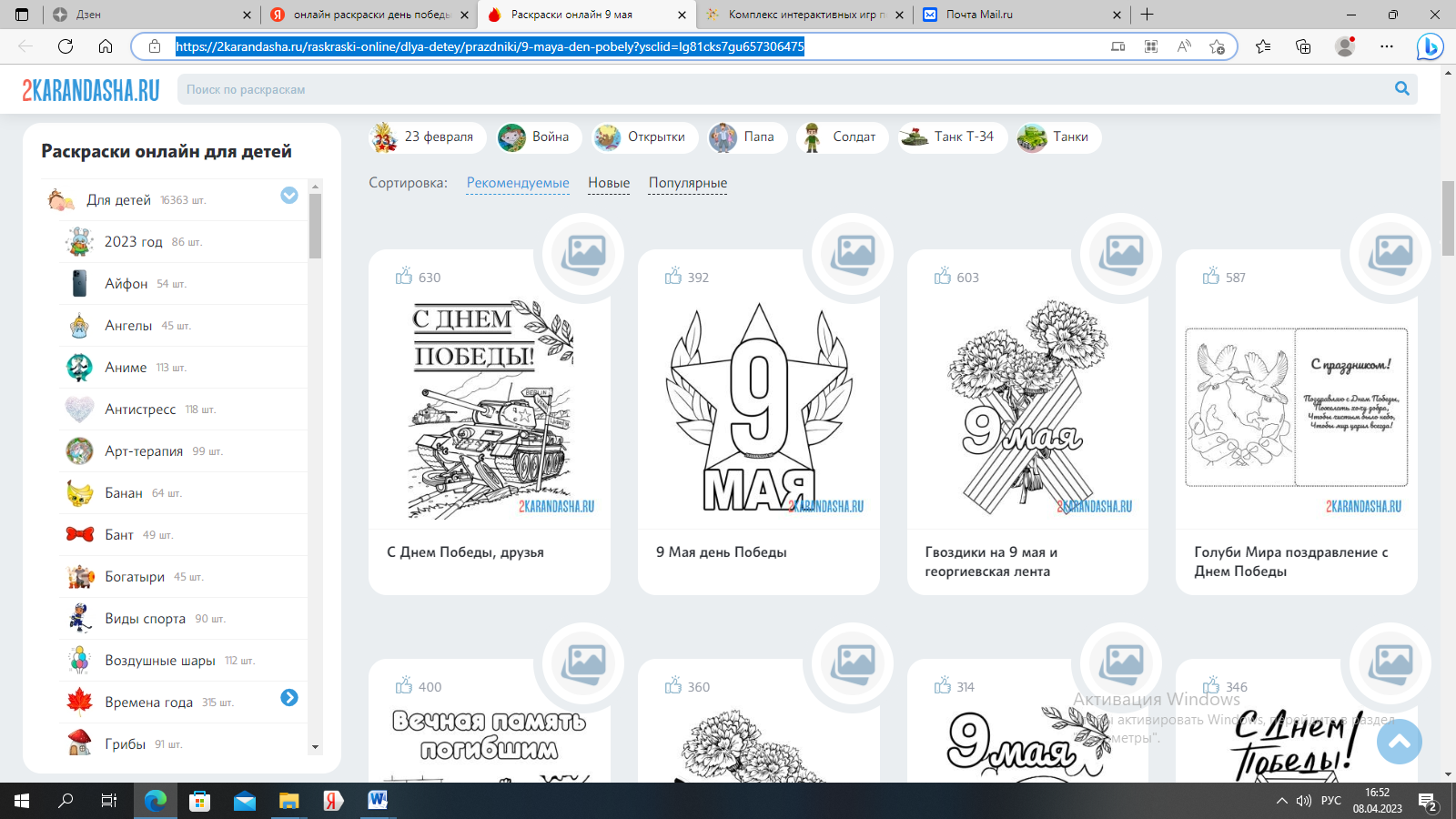 Пазлы онлайн - деньпобеды (grandgames.net)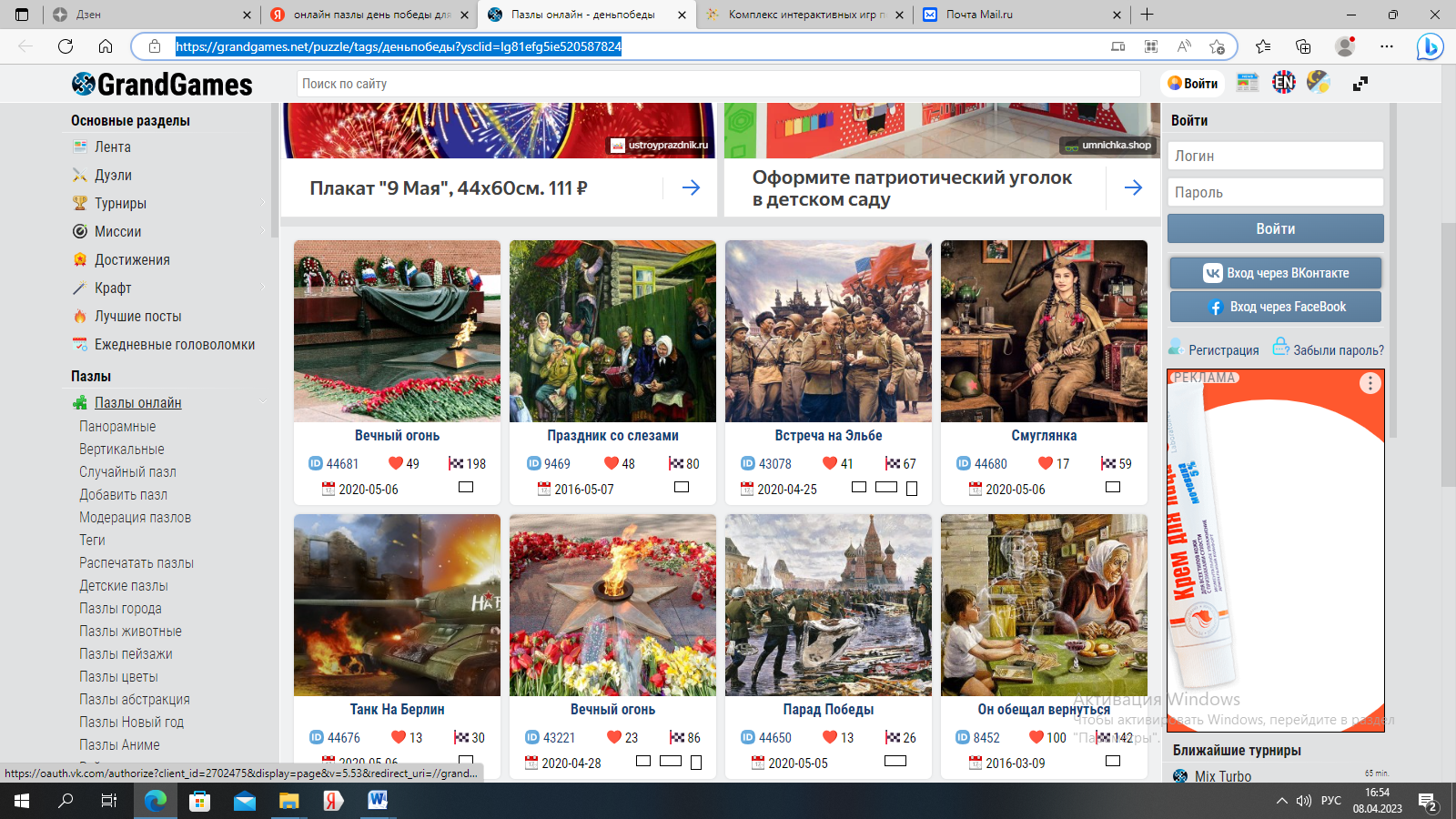 